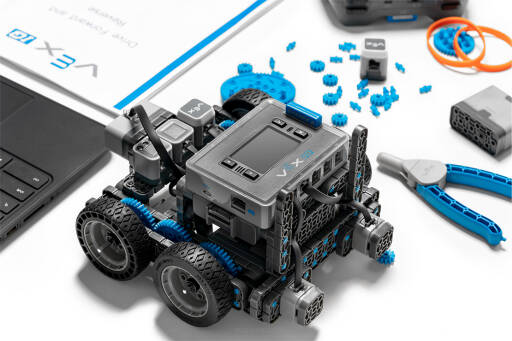 Набор VEX IQ.Среда программирования ROBOTC for VEX.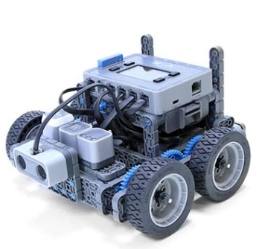 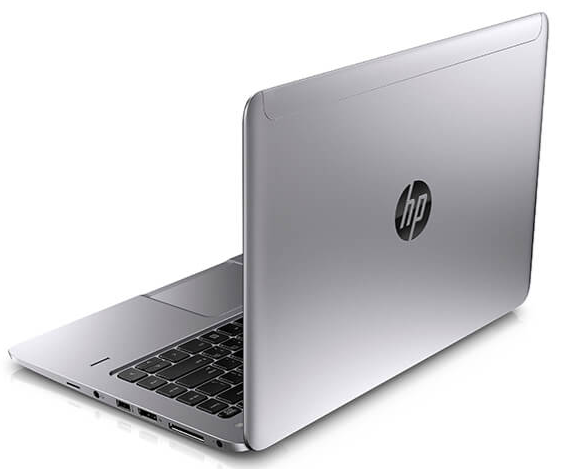 Рисунок 1. Общий вид базовой образовательной платформыДля решения заданий, используйте базовую образовательную платформу, изображенную на рисунке 1. При работе с платформой проверьте подключение моторов и датчиков, к каким портам они подключены. При настройке конфигурации робота в среде программирования ROBOTC for VEX учитывайте подключение моторов и датчиков. Также проверьте установленный режим языка программирования. Для этого нужно запустить программу VEXos Utility. Робот должен быть включен и подключен к компьютеру USB-microUSB шнуром. Решения примеров представлены рисунок 2.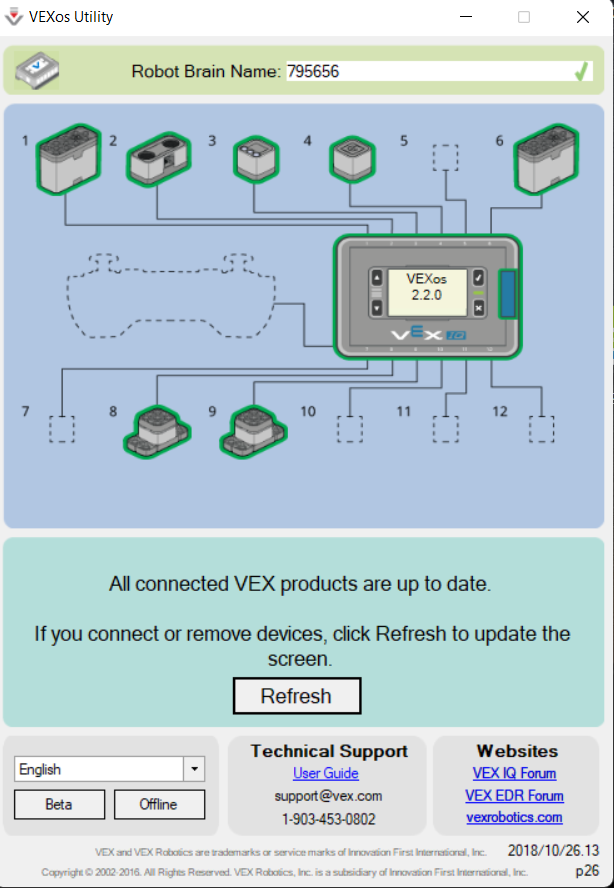 Рисунок 2Соблюдайте правила техники безопасности!Далее нужно сконфигурировать робота внутри программы ROBOTC for VEX Robotics 4.X. Для этого нужно создать New File  и в вкладке – “Motor and Sensor Setup”, необходимо выбрать порты, к которым подключены моторы. И port6 поставить на реверс (рисунок 3).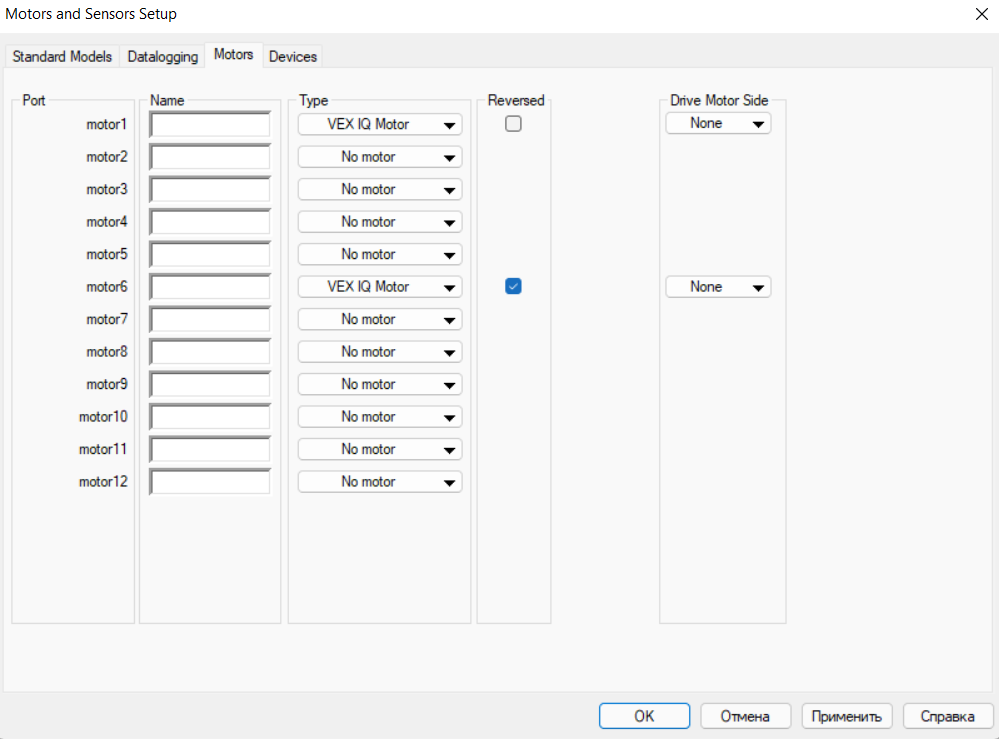 Рисунок 3Затем, в вкладке Devices, необходимо указать датчики на определенных портах, которые будут использоваться (рисунок 4).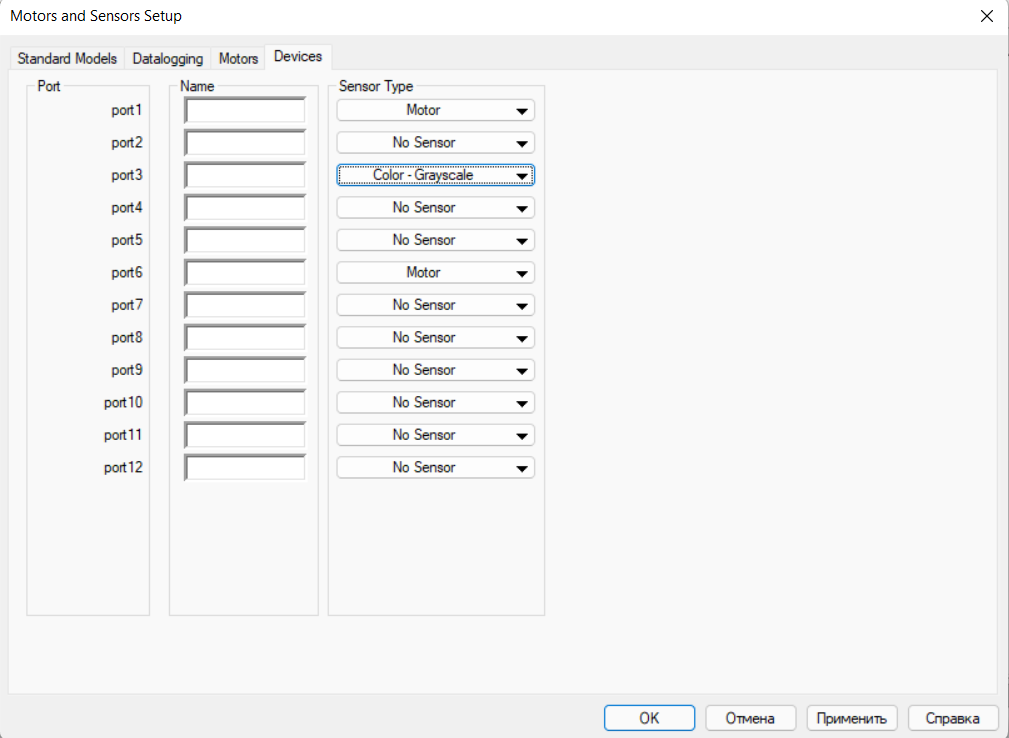 Рисунок 4Вариант 1. В среде программирования ROBOTC for VEX напишите программу для движения робота вперед в течении 2с. #pragma config(Sensor, port3,  ,               sensorVexIQ_ColorGrayscale)#pragma config(Motor,  motor1,           ,             tmotorVexIQ, PIDControl, encoder)#pragma config(Motor,  motor6,           ,             tmotorVexIQ, PIDControl, reversed, encoder)//*!!Code automatically generated by 'ROBOTC' configuration wizard               !!*//task main(){int ML=50;int MR=50;motor[motor1]=ML;motor[motor6]=MR;wait1Msec(2000);}Вариант 2. В среде программирования ROBOTC for VEX напишите программу для движения робота вперед на 1 клетку. Возможное решение (движение по времени, время движения подбирается эмпирическим способом): // настройка конфигурации робота (левый мотор подключен в порт 1, правый - в порт 6) #pragma config(Motor, motor1, leftMotor, tmotorVexIQ, openLoop, encoder) #pragma config(Motor, motor6, rightMotor, tmotorVexIQ, openLoop, reversed, encoder) task main() { setMotorSpeed(leftMotor, 50); //левый мотор вращается с мощность 50% setMotorSpeed(rightMotor, 50); // правый мотор вращается с мощность 50% sleep(2000); //задержка 2 с } Возможное решение (движение по энкодеру): // настройка конфигурации робота (левый мотор подключен в порт 1, правый - в порт 6) #pragma config(Motor, motor1, leftMotor, tmotorVexIQ, openLoop, encoder) #pragma config(Motor, motor6, rightMotor, tmotorVexIQ, openLoop, reversed, encoder) task main(){ //Сброс значений энкодеров. resetMotorEncoder(leftMotor); resetMotorEncoder(rightMotor); //Установить вращение двигателей на мощности 75% в течение 5000 отсчетов. Количество отсчётов на единицу длины пройденного расстояния определить эмпирическим способом. moveMotorTarget(leftMotor, 5000, 75); moveMotorTarget(rightMotor, 5000, 75); //Ожидать выполнения заданного перемещения. waitUntilMotorStop(leftMotor); waitUntilMotorStop(rightMotor);}2. Используя пример Detect Wall, который можно найти в среде разработки ROBOTC for VEX, напишите программу для движения робота вперед и его остановки перед препятствием на расстоянии 15 см. 3. Напишите программу для поворота робота на 900 по часовой стрелке. Для точного поворота робота на заданный угол можно использовать энкодеры двигателей и/или гироскоп.Чек-листРобот «VEX IQ»Оборудование:Программное обеспечение:РеализацияЗаданиеНомер заданияЗаданиеКритерииРезультат1Включение и проверка конфигурации робота.0 – не выполнено1 - выполнено2Написание и проверка кода.0 – не выполнено1 - выполнено3Загрузка кода в робота.0 – не выполнено1 - выполнено4Проезд робота по прямой в течении 
2 секунд.0 – не выполнено1 - выполнено5Расчет числа оборотов колеса по формуле: L=2ПR0 – не выполнено1 - выполнено